6 ноября   2023  года социальным педагогом Бейсекеевой З.Р.  среди учащихся 1-4-х классов организован просмотр мультфильма «Иммунтик». Целью данного мероприятия является ознакомление учащихся с понятиями: “правильное питание”, “полезные продукты”, “меню”; учить различать полезные и вкусные продукты; воспитывать культуру питания.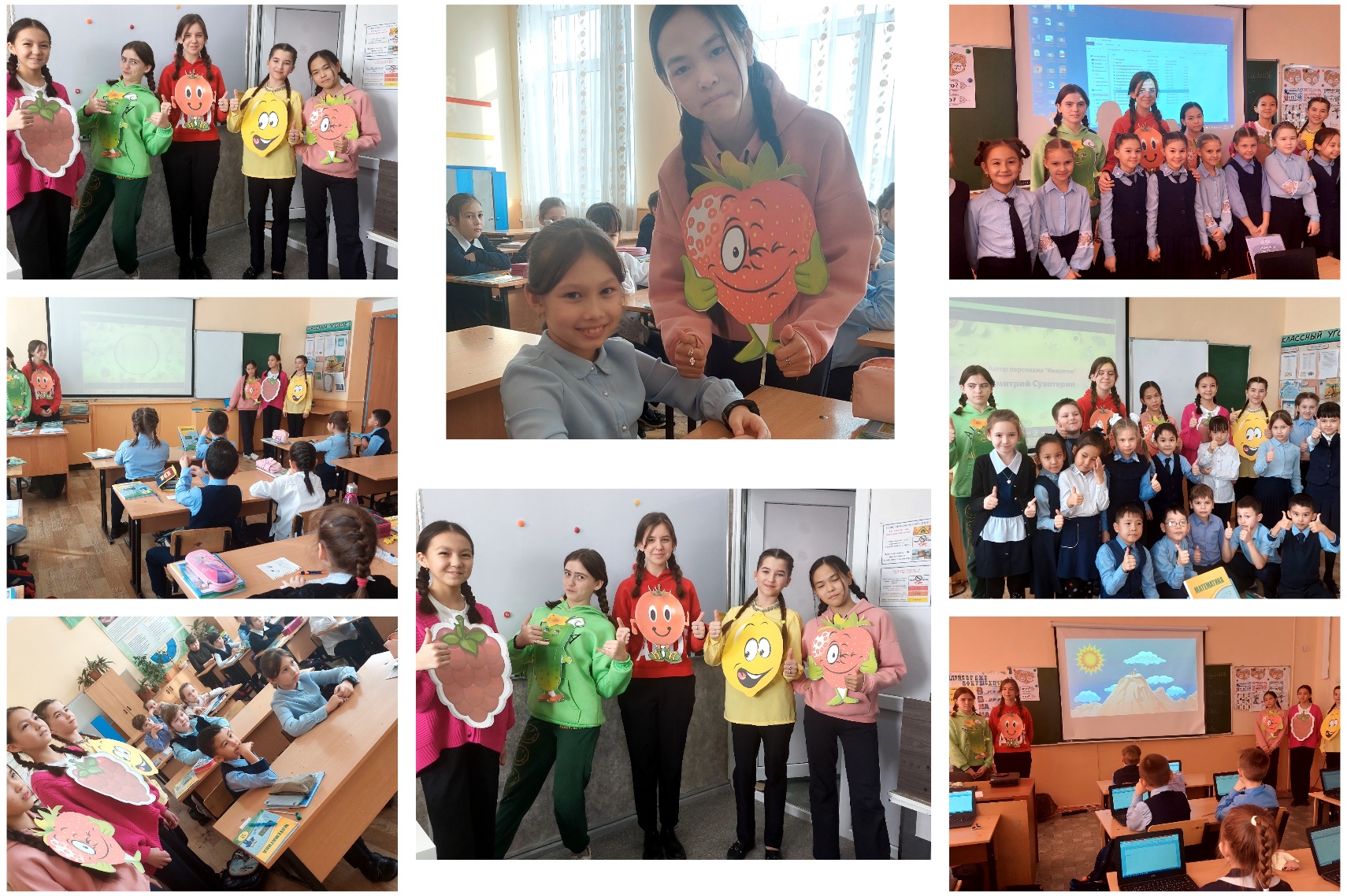 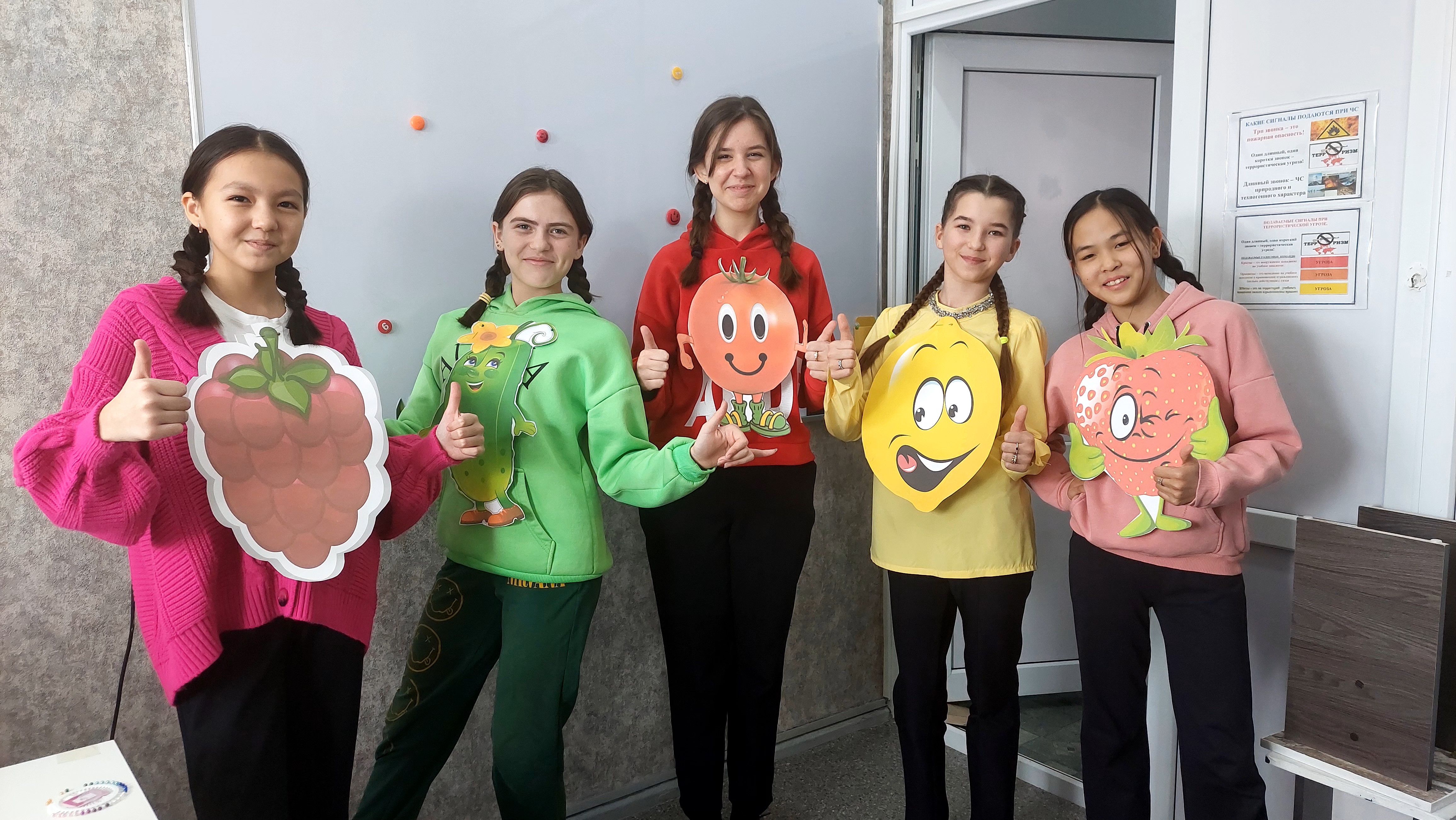 